CITY OF NEWBURYPORT				IN CITY COUNCIL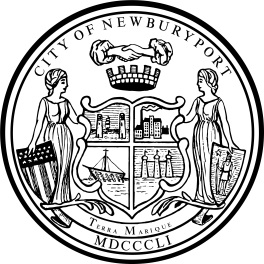   ORDERED:										February 28, 2022AN ORDINANCE TO AMEND THE MUNICIPAL CODE WITH RESPECT THE START TIME OF THE CITY COUNCIL MEETINGSBe it ordained by the City Council of the City of Newburyport as follows:Amend Section 2-27 – Time and Place of Meetings as follows, with deletions double striken-through in bold, and additions double-underlined and in bold:Sec. 2-27. – Time and place of meetingsAll meetings of the city council shall be held at the council chamber in city hall in the city 7:00  7:30 p.m., except as hereinafter provided.____________________________Councillor Heather Shand	
	In City Council February 28, 2022:Motion to refer to Rules by Councillor Vogel, seconded by Councillor Zeid. Roll call vote. 11 yes. Motion passes.